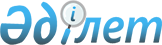 Қайталама түсті және қара металдар рыногын реттеу жөніндегі шаралар туралы
					
			Күшін жойған
			
			
		
					Қазақстан Республикасы Үкіметінің 2000 жылғы 14 қарашадағы N 1713 Қаулысы. Күші жойылды - Қазақстан Республикасы Үкіметінің 2008 жылғы 23 сәуірдегі N 381 Қаулысымен



      


Күші жойылды - Қазақстан Республикасы Үкіметінің 2008.04.23 


 N 381 


 Қаулысымен.



      Түсті (олардың қорытпаларының) және қара металдардың сынықтары мен қалдықтарының рыногын реттеу, құрамында мыс бар өнімдерді өндіруші отандық кәсіпорындарды шикізатпен қамтамасыз ету мақсатында Қазақстан Республикасының Үкіметі қаулы етеді:




      1. Қазақстан Республикасы Үкіметінің шешімдеріне мынадай толықтырулар енгізілсін:




      1) "Қазақстан Республикасында тауарлардың (жұмыстардың, қызмет көрсетулердің) экспорты мен импортын лицензиялау туралы" Қазақстан Республикасы Үкіметінің 1997 жылғы 30 маусымдағы 
 N 1037 
 қаулысына (Қазақстан Республикасының ПҮКЖ-ы, 1997 ж., N 29, 266-құжат):



      көрсетілген қаулыға 4-қосымша мынадай мазмұндағы жолдармен толықтырылсын:



 __________________________________________________________________



 "Коррозияға төзімді                      7204 21 100



 (тоттанбайтын) болаттың



 қалдықтары мен сынықтары



 __________________________________________________________________



 Қара металдардың қалдықтары              7204,



 мен сынықтары



 (қолдануда болған рельстер,              7302*-ден



 темір жол төсемдерінің элемент-



 тері, дискілер, доңғалақ



 жұптары)



 __________________________________________________________________



 Мыс қалдықтары мен сынықтары             7404 00



 __________________________________________________________________



 Өңделмеген қайталама                     7601 20 910,



 алюминий қорытпалар: құймалары,          7601 20 990,



 басқалары және олардан жасалған          7603-7616 (тек



 бұйымдар                                 қайталама құймалардан



                                          жасалғандары)



 __________________________________________________________________

      мынадай мазмұндағы ескертумен толықтырылсын:

      "*Тауарлар номенклатурасы тауарлардың кодымен де және атауымен де айқындалады";




      2) 


күші жойылды - ҚР Үкіметініің 2006.08.14. 


 N 765 


 қаулысымен.






      2. Осы қаулы жарияланғаннан кейін отыз күн өткен соң күшіне енеді.

      

Қазақстан Республикасының




      Премьер-Министрі


					© 2012. Қазақстан Республикасы Әділет министрлігінің «Қазақстан Республикасының Заңнама және құқықтық ақпарат институты» ШЖҚ РМК
				